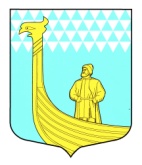 СОВЕТ ДЕПУТАТОВМУНИЦИПАЛЬНОГО ОБРАЗОВАНИЯВЫНДИНООСТРОВСКОЕ СЕЛЬСКОЕ ПОСЕЛЕНИЕВОЛХОВСКОГО МУНИЦИПАЛЬНОГО  РАЙОНАЛЕНИНГРАДСКОЙ  ОБЛАСТИВторого созыва  РЕШЕНИЕ                                            дер. Вындин ОстровВолховского района, Ленинградской областиот     22  января  2013 года                                                                  №    6О  создании рабочей группы по  проведения правовой антикоррупционной экспертизы  проектов нормативных правовых актов совета депутатов муниципального образования  Вындиноостровское сельское поселениеВ соответствии с частью 1 статьи 3 Федерального закона Российской Федерации от 17 июля 2009 года № 172-ФЗ «Об антикоррупционной экспертизе нормативных правовых актов и проектов нормативных правовых актов», Федеральным законом Российской Федерации от 25 декабря 2008 года № 273 –ФЗ «О противодействии коррупции», постановлением Правительства Ленинградской области от 23 ноября 2010 года № 310 «Об антикоррупционной экспертизе нормативных правовых актов Ленинградской области и проектов нормативных правовых актов Ленинградской области», в целях организации деятельности совета депутатов муниципального образования Вындиноостровское сельское поселение по предупреждению включения в проекты нормативных правовых актов положений, способствующих созданию условий для проявления коррупции, а также по выявлению и устранению таких положений 1. Создать при совете депутатов муниципального образования Вындиноостровское сельское поселение рабочую группу по проведению правовой антикоррупционной экспертизы  проектов нормативных правовых актов совета депутатов муниципального образования  Вындиноостровское сельское .2. Утвердить количественный и персональный состав рабочей группы  по проведению правовой антикоррупционной экспертизы проектов нормативных правовых актов совета депутатов муниципального образования  Вындиноостровское сельское  - 3 человека, персонально:Борунова Алефтина Ромуальдовна – председатель рабочей группы;Члены рабочей группы:Калашникова Лидия Игоревна;Талова Анна Борисовна3. Данное решение опубликовать в средствах массовой информации и разместить на официальном сайте.4. Контроль за исполнением данного распоряжения оставляю за собой.Глава муниципального образования                                  А.Сенюшкин